Загальна інформаціяНавчальна дисципліна викладається для студентів денної форми навчання на 1 курсі у другому семестрі та для студентів заочної форми навчання на 2 курсі 2 семестріРозклад занять(https://www.rozklad.onaft.edu.ua)2. Анотація навчальної дисципліниПрограма вивчення обов’язкової навчальної дисципліни "Екологія" складена відповідно до освітньо-професійної програми підготовки бакалаврів зі спеціальності 
144 «Теплоенергетика» галузі знань 14 «Електрична інженерія» Ця дисципліна направлена на формування кругозору майбутнього фахівця  та розуміння принципів сталого розвитку в теплоенергетичної галузі на різних рівнях при виконані професійної діяльності у майбутньому. Матеріал курсу містить наступні складові: взаємодія організму і середовища, екологічні системи, джерела забруднення атмосферного повітря, інтегральні показники оцінки якості води, методи та терміни відбору проб, антропогенний вплив на гідросферу, джерела і види забруднення вод океанів та морів, антропогенний вплив на літосферу. вплив  на верхній родючий шар літосфери – ґрунт, антропогенний вплив на біотичні співтовариства, класифікація систем водовідведення, джерела і види забруднень поверхневих вод.  3. Мета навчальної дисципліниМета курсу є надання студентам уявлення з основних питань екології, стану природних ресурсів, причин забруднення навколишнього природного середовища, впливу виробництва на процеси, що протікають в природі, екологічних критеріїв оцінки технології, методів утилізації, рекуперації і знешкодження відходів виробництва та споживання, змісту вимог екологічного законодавства, надання майбутнім фахівцям необхідної суми знань, щодо застосування положень природоохоронного і ресурсного законодавства в їхній практичній діяльності.Завдання курсу полягають в підготовці випускників до практичної діяльності в галузі охорони навколишнього природного середовища, раціонального використання природних ресурсів та екологічної безпеки, дозволяє сформувати світогляд, спрямований на повсюдне збереження і раціональне використання ресурсного потенціалу з метою підвищення ефективності виробництв і захисту навколишнього середовища від антропогенного впливу.В результаті вивчення курсу студенти повинніЗнати: -  форми і методи управління у галузі охорони довкілля, раціонального використання природних ресурсів та екологічної безпеки;- склад, властивості і класифікації основних забруднювачів навколишнього природного середовища;- основні напрямки інженерного захисту навколишнього природного середовища.Вміти:- вибирати оптимальні організаційні, технологічні і санітарно-гігієнічні рішення по забезпеченню захисту довкілля;- розробляти технологічні схеми утилізації відходів різних галузей виробництва, твердих побутових відходів, знешкодження і утилізації рідких, газових, токсичних і шкідливих відходів. 4. Програмні компетентності та результати навчання за дисципліною(https://tipe.ontu.edu.ua/methodological-materials)5. Зміст навчальної дисципліни(https://tipe.ontu.edu.ua/methodological-materials)6. Система оцінювання та вимогиВиди контролю: поточний, підсумковий – диф. залік.Нарахування балів Інформаційні ресурси7. Політика навчальної дисципліниПолітика всіх навчальних дисциплін в ОНТУ є уніфікованою та визначена з урахуванням законодавства України, вимог ISO 9001:2015, «Кодекс академічної доброчесності Одеського національного технологічного університету»  та «Положення Про порядок переведення та поновлення студентів в Одеському національному технологічному університеті (із змінами)».Викладач			    ПІДПИСАНО    		Лідія ЯКУБ					підписЗавідувач кафедри		    ПІДПИСАНО    		Юрій СЕМЕНЮК					підпис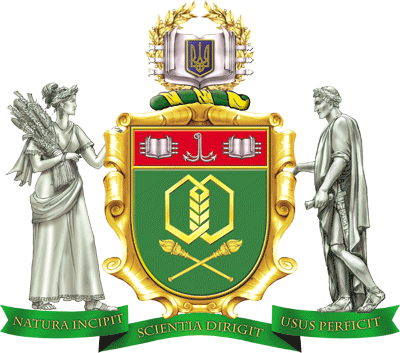 Силабус навчальної дисципліниЕкологіяСилабус навчальної дисципліниЕкологіяСтупінь вищої освіти:бакалаврСпеціальність:144 ТеплоенергетикаОсвітньо-професійна програма:Енергетичний інжиніринг та енергоаудитВикладач:Якуб Лідія Миколаївна,  д.т.н., професорКафедра:Екоенергетики, термодинаміки та прикладної екологіїПрофайл викладачаКонтакт:e-mail:lydiayakub@gmail.com,моб.т.: +38(067)5590112,Тип дисципліни - обов’язковаМова викладання - українськаКількість кредитів - 3, годин - 90Кількість кредитів - 3, годин - 90Кількість кредитів - 3, годин - 90Кількість кредитів - 3, годин - 90Аудиторні заняття, годин:всьоголекціїлабораторніпрактичніденна3030заочна1284Самостійна робота, годинДенна -60Денна -60Заочна -88Заочна -88